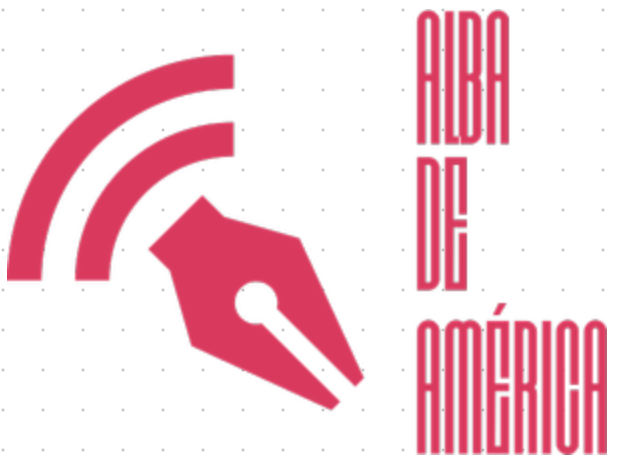 Convocatoria 2022Petición de artículos para publicación en Alba de América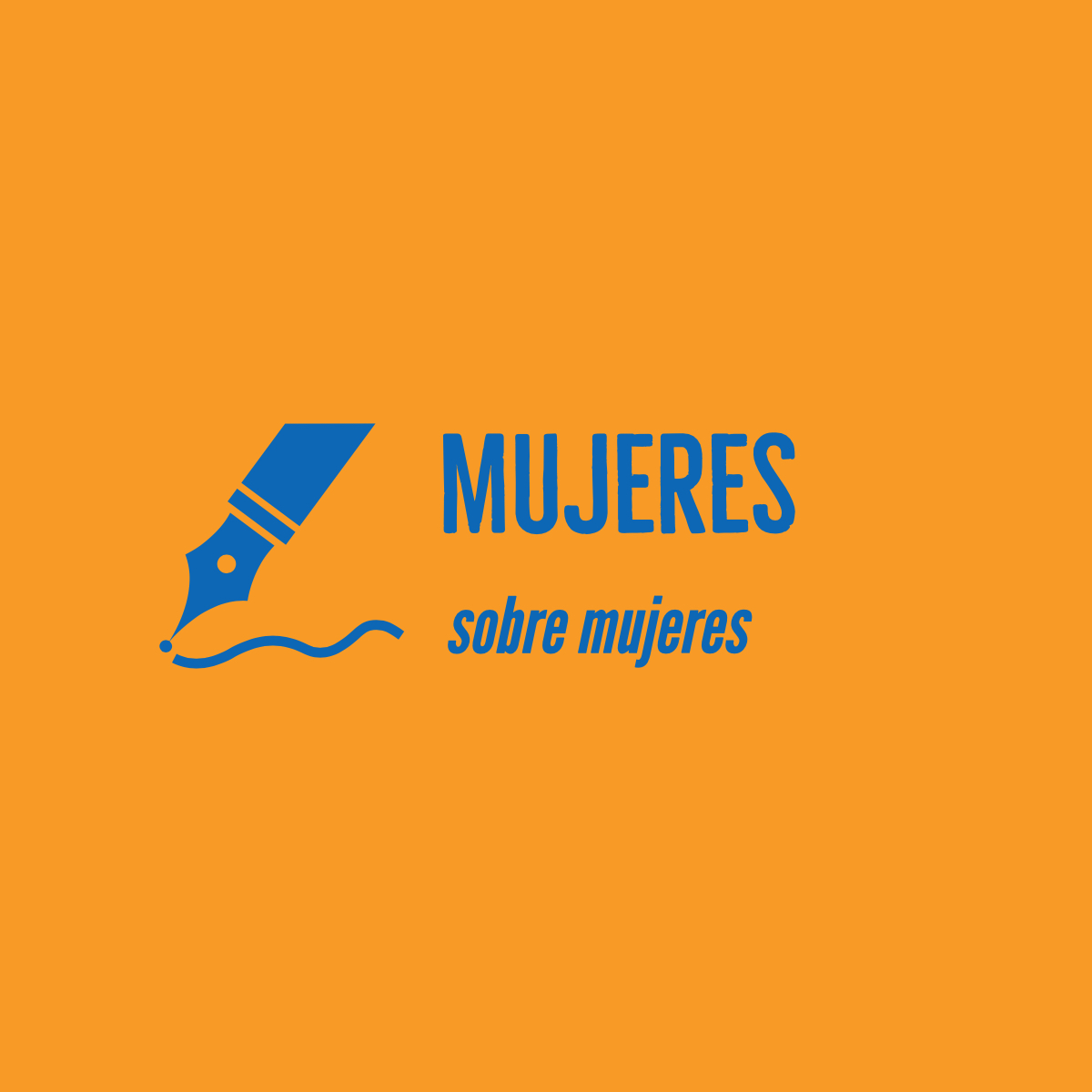 Alba de América, revista literaria académica fundada por la Dra. Juana Alcira Arancibia como órgano del Instituto Literario y Cultural Hispánico (ILCH), inicia su publicación digital el presente año después de una larga trayectoria de publicación impresa que data desde 1982.Desde sus inicios, Alba de América ha publicado manuscritos inéditos en los campos de literatura y cultura hispanoamericanos. El propósito de esta revista académica es dar a conocer los nuevos valores literarios así como los trabajos inéditos de escritores ya reconocidos e intensificar el estudio y crítica de la literatura hispánica.En su plataforma digital, Alba de América se dedicará, exclusivamente, a la publicación de artículos académicos. Por favor comunicarse con ilchja@aol.com para otro tipo de publicaciones.Alba de América publica temas sobre España e Hispanoamérica en el campo de literatura y su relación con la cultura, el cine, la música y el arte.El presente comunicado los invita a colaborar en la próxima edición de Alba de América, vol. 41  correspondiente al año 2022 con el tema “Mujeres sobre mujeres”.Preparación de envío:Los manuscritos deberán ser enviados electrónicamente con la siguiente información: Nombre del autor, dirección postal, número de teléfono, afiliación académica u otra, dirección de correo electrónico y título de su manuscrito. El formato que usa la revista es el de la MLA, 9na edición.Sírvase seguir el modelo que se encuentra en la página web de la revista.Fecha límite para recibir colaboraciones para Alba de América 20221 de agosto de 2022